ОБАВЕШТЕЊЕ О ЗАКЉУЧЕНОМ УГОВОРУ НА ОСНОВУ ОКВИРНОГ СПОРАЗУМА БРОЈ ЈН 404-1-110/20-46Врста наручиоца: ЗДРАВСТВОКлинички центар Војводине као здравствена установа из Плана мреже здравствених установа закључио је појединачни уговор о јавној набавци, док је Републички фонд за здравствено осигурање као наручилац спровео поступак јавне набавке и закључио оквирне споразумеВрста предмета: Опис предмета набавке, назив и ознака из општег речника набавке:   Лекови са Листе Б и Листе Д Листе лекова ОРН: 33600000 Фармацеутски производиПроцењена вредност: 729.072,00 динараУговорена вредност: без ПДВ-а 714.456,00 динара, односно 785.901,60 динара са ПДВ-ом.Критеријум за доделу oквирног споразума : најнижа понуђена цена.Број примљених понуда: 3Датум закључења оквирног споразума број 133-23/20: 08.12.2020.Датум закључења појединачног уговора: 25.05.2021. годинеОсновни подаци о добављачу:"Vega" д.о.о. ул. Вука Караџића  бр. 41, ВаљевоПериод важења уговора: до дана у којем добављач у целости испоручи наручиоцу добра.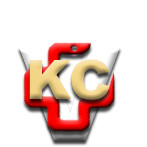 КЛИНИЧКИ ЦЕНТАР ВОЈВОДИНЕАутономна покрајина Војводина, Република СрбијаХајдук Вељкова 1, 21000 Нови Сад,т: +381 21/484 3 484, e-адреса: uprava@kcv.rswww.kcv.rs